（第１号様式）※推薦書は１件につき１枚としてください。不足の場合は、別紙可。※推薦書には文化財の所在地を示す地図等資料を添付してください。また文化財のことが記載されている文献等がありましたら、その写しを添付してください。（第２号様式）浜松地域遺産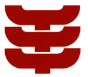 受付番号推　薦　書推　薦　書推　薦　書推　薦　書推　薦　書推　薦　書推　薦　書推　薦　書令和　　　年　　　月　　　日令和　　　年　　　月　　　日（あて先）浜松市教育委員会（あて先）浜松市教育委員会推薦者※推薦者は団体に限ります。なお、推薦団体の所在地は市内に限りません。※推薦者は団体に限ります。なお、推薦団体の所在地は市内に限りません。※推薦者は団体に限ります。なお、推薦団体の所在地は市内に限りません。※推薦者は団体に限ります。なお、推薦団体の所在地は市内に限りません。（団体の名称）（ふりがな）（ふりがな）（ふりがな）（ふりがな）（代表者氏名）（ふりがな）（ふりがな）（ふりがな）（ふりがな）〒〒〒〒（団体の所在地）推薦者情報の公開可否（ 可 ・ 否 ）←どちらかに○推薦者情報の公開可否（ 可 ・ 否 ）←どちらかに○推薦者情報の公開可否（ 可 ・ 否 ）←どちらかに○推薦者情報の公開可否（ 可 ・ 否 ）←どちらかに○わたしたちは、以下の文化財を「浜松地域遺産」に推薦します。わたしたちは、以下の文化財を「浜松地域遺産」に推薦します。わたしたちは、以下の文化財を「浜松地域遺産」に推薦します。わたしたちは、以下の文化財を「浜松地域遺産」に推薦します。わたしたちは、以下の文化財を「浜松地域遺産」に推薦します。文化財の名称(ふりがな)(ふりがな)(ふりがな)(ふりがな)(ふりがな)文化財の所在地浜松市浜松市※推薦できる文化財は区区市内に限ります。文化財の種別□有形文化財□有形文化財□無形文化財□民俗文化財□史跡、名勝、天然記念物□伝統的建造物群□伝統的建造物群□文化財保存技術□文化的景観□伝統的生活文化□近代化遺産□近代化遺産□その他（　　　　　　　　　　　　　　　　）□その他（　　　　　　　　　　　　　　　　）□その他（　　　　　　　　　　　　　　　　）推薦する文化財の写真（画像）推薦する文化財の写真（画像）推薦する文化財の写真（画像）推薦する文化財の概要推薦する文化財の概要ここに貼付する写真は、別途データ（jpeg）で浜松市文化財課までご提出をお願いします。※推薦団体、推薦する文化財名称が分かるようにデータ名称を設定してください。※複数点ある場合は、それぞれ個別の写真につきましても、データ提出をお願いします。※いただいた写真は、浜松市ホームページ等で公開する場合があります。浜松市文化財課メールアドレス：bunkazai@city.hamamatsu.shizuoka.jpここに貼付する写真は、別途データ（jpeg）で浜松市文化財課までご提出をお願いします。※推薦団体、推薦する文化財名称が分かるようにデータ名称を設定してください。※複数点ある場合は、それぞれ個別の写真につきましても、データ提出をお願いします。※いただいた写真は、浜松市ホームページ等で公開する場合があります。浜松市文化財課メールアドレス：bunkazai@city.hamamatsu.shizuoka.jpここに貼付する写真は、別途データ（jpeg）で浜松市文化財課までご提出をお願いします。※推薦団体、推薦する文化財名称が分かるようにデータ名称を設定してください。※複数点ある場合は、それぞれ個別の写真につきましても、データ提出をお願いします。※いただいた写真は、浜松市ホームページ等で公開する場合があります。浜松市文化財課メールアドレス：bunkazai@city.hamamatsu.shizuoka.jpここに貼付する写真は、別途データ（jpeg）で浜松市文化財課までご提出をお願いします。※推薦団体、推薦する文化財名称が分かるようにデータ名称を設定してください。※複数点ある場合は、それぞれ個別の写真につきましても、データ提出をお願いします。※いただいた写真は、浜松市ホームページ等で公開する場合があります。浜松市文化財課メールアドレス：bunkazai@city.hamamatsu.shizuoka.jpここに貼付する写真は、別途データ（jpeg）で浜松市文化財課までご提出をお願いします。※推薦団体、推薦する文化財名称が分かるようにデータ名称を設定してください。※複数点ある場合は、それぞれ個別の写真につきましても、データ提出をお願いします。※いただいた写真は、浜松市ホームページ等で公開する場合があります。浜松市文化財課メールアドレス：bunkazai@city.hamamatsu.shizuoka.jpここに貼付する写真は、別途データ（jpeg）で浜松市文化財課までご提出をお願いします。※推薦団体、推薦する文化財名称が分かるようにデータ名称を設定してください。※複数点ある場合は、それぞれ個別の写真につきましても、データ提出をお願いします。※いただいた写真は、浜松市ホームページ等で公開する場合があります。浜松市文化財課メールアドレス：bunkazai@city.hamamatsu.shizuoka.jpここに貼付する写真は、別途データ（jpeg）で浜松市文化財課までご提出をお願いします。※推薦団体、推薦する文化財名称が分かるようにデータ名称を設定してください。※複数点ある場合は、それぞれ個別の写真につきましても、データ提出をお願いします。※いただいた写真は、浜松市ホームページ等で公開する場合があります。浜松市文化財課メールアドレス：bunkazai@city.hamamatsu.shizuoka.jpここに貼付する写真は、別途データ（jpeg）で浜松市文化財課までご提出をお願いします。※推薦団体、推薦する文化財名称が分かるようにデータ名称を設定してください。※複数点ある場合は、それぞれ個別の写真につきましても、データ提出をお願いします。※いただいた写真は、浜松市ホームページ等で公開する場合があります。浜松市文化財課メールアドレス：bunkazai@city.hamamatsu.shizuoka.jpここに貼付する写真は、別途データ（jpeg）で浜松市文化財課までご提出をお願いします。※推薦団体、推薦する文化財名称が分かるようにデータ名称を設定してください。※複数点ある場合は、それぞれ個別の写真につきましても、データ提出をお願いします。※いただいた写真は、浜松市ホームページ等で公開する場合があります。浜松市文化財課メールアドレス：bunkazai@city.hamamatsu.shizuoka.jpここに貼付する写真は、別途データ（jpeg）で浜松市文化財課までご提出をお願いします。※推薦団体、推薦する文化財名称が分かるようにデータ名称を設定してください。※複数点ある場合は、それぞれ個別の写真につきましても、データ提出をお願いします。※いただいた写真は、浜松市ホームページ等で公開する場合があります。浜松市文化財課メールアドレス：bunkazai@city.hamamatsu.shizuoka.jpここに貼付する写真は、別途データ（jpeg）で浜松市文化財課までご提出をお願いします。※推薦団体、推薦する文化財名称が分かるようにデータ名称を設定してください。※複数点ある場合は、それぞれ個別の写真につきましても、データ提出をお願いします。※いただいた写真は、浜松市ホームページ等で公開する場合があります。浜松市文化財課メールアドレス：bunkazai@city.hamamatsu.shizuoka.jpここに貼付する写真は、別途データ（jpeg）で浜松市文化財課までご提出をお願いします。※推薦団体、推薦する文化財名称が分かるようにデータ名称を設定してください。※複数点ある場合は、それぞれ個別の写真につきましても、データ提出をお願いします。※いただいた写真は、浜松市ホームページ等で公開する場合があります。浜松市文化財課メールアドレス：bunkazai@city.hamamatsu.shizuoka.jpここに貼付する写真は、別途データ（jpeg）で浜松市文化財課までご提出をお願いします。※推薦団体、推薦する文化財名称が分かるようにデータ名称を設定してください。※複数点ある場合は、それぞれ個別の写真につきましても、データ提出をお願いします。※いただいた写真は、浜松市ホームページ等で公開する場合があります。浜松市文化財課メールアドレス：bunkazai@city.hamamatsu.shizuoka.jpここに貼付する写真は、別途データ（jpeg）で浜松市文化財課までご提出をお願いします。※推薦団体、推薦する文化財名称が分かるようにデータ名称を設定してください。※複数点ある場合は、それぞれ個別の写真につきましても、データ提出をお願いします。※いただいた写真は、浜松市ホームページ等で公開する場合があります。浜松市文化財課メールアドレス：bunkazai@city.hamamatsu.shizuoka.jpここに貼付する写真は、別途データ（jpeg）で浜松市文化財課までご提出をお願いします。※推薦団体、推薦する文化財名称が分かるようにデータ名称を設定してください。※複数点ある場合は、それぞれ個別の写真につきましても、データ提出をお願いします。※いただいた写真は、浜松市ホームページ等で公開する場合があります。浜松市文化財課メールアドレス：bunkazai@city.hamamatsu.shizuoka.jpここに貼付する写真は、別途データ（jpeg）で浜松市文化財課までご提出をお願いします。※推薦団体、推薦する文化財名称が分かるようにデータ名称を設定してください。※複数点ある場合は、それぞれ個別の写真につきましても、データ提出をお願いします。※いただいた写真は、浜松市ホームページ等で公開する場合があります。浜松市文化財課メールアドレス：bunkazai@city.hamamatsu.shizuoka.jpここに貼付する写真は、別途データ（jpeg）で浜松市文化財課までご提出をお願いします。※推薦団体、推薦する文化財名称が分かるようにデータ名称を設定してください。※複数点ある場合は、それぞれ個別の写真につきましても、データ提出をお願いします。※いただいた写真は、浜松市ホームページ等で公開する場合があります。浜松市文化財課メールアドレス：bunkazai@city.hamamatsu.shizuoka.jpここに貼付する写真は、別途データ（jpeg）で浜松市文化財課までご提出をお願いします。※推薦団体、推薦する文化財名称が分かるようにデータ名称を設定してください。※複数点ある場合は、それぞれ個別の写真につきましても、データ提出をお願いします。※いただいた写真は、浜松市ホームページ等で公開する場合があります。浜松市文化財課メールアドレス：bunkazai@city.hamamatsu.shizuoka.jpここに貼付する写真は、別途データ（jpeg）で浜松市文化財課までご提出をお願いします。※推薦団体、推薦する文化財名称が分かるようにデータ名称を設定してください。※複数点ある場合は、それぞれ個別の写真につきましても、データ提出をお願いします。※いただいた写真は、浜松市ホームページ等で公開する場合があります。浜松市文化財課メールアドレス：bunkazai@city.hamamatsu.shizuoka.jpここに貼付する写真は、別途データ（jpeg）で浜松市文化財課までご提出をお願いします。※推薦団体、推薦する文化財名称が分かるようにデータ名称を設定してください。※複数点ある場合は、それぞれ個別の写真につきましても、データ提出をお願いします。※いただいた写真は、浜松市ホームページ等で公開する場合があります。浜松市文化財課メールアドレス：bunkazai@city.hamamatsu.shizuoka.jpここに貼付する写真は、別途データ（jpeg）で浜松市文化財課までご提出をお願いします。※推薦団体、推薦する文化財名称が分かるようにデータ名称を設定してください。※複数点ある場合は、それぞれ個別の写真につきましても、データ提出をお願いします。※いただいた写真は、浜松市ホームページ等で公開する場合があります。浜松市文化財課メールアドレス：bunkazai@city.hamamatsu.shizuoka.jpここに貼付する写真は、別途データ（jpeg）で浜松市文化財課までご提出をお願いします。※推薦団体、推薦する文化財名称が分かるようにデータ名称を設定してください。※複数点ある場合は、それぞれ個別の写真につきましても、データ提出をお願いします。※いただいた写真は、浜松市ホームページ等で公開する場合があります。浜松市文化財課メールアドレス：bunkazai@city.hamamatsu.shizuoka.jpここに貼付する写真は、別途データ（jpeg）で浜松市文化財課までご提出をお願いします。※推薦団体、推薦する文化財名称が分かるようにデータ名称を設定してください。※複数点ある場合は、それぞれ個別の写真につきましても、データ提出をお願いします。※いただいた写真は、浜松市ホームページ等で公開する場合があります。浜松市文化財課メールアドレス：bunkazai@city.hamamatsu.shizuoka.jpここに貼付する写真は、別途データ（jpeg）で浜松市文化財課までご提出をお願いします。※推薦団体、推薦する文化財名称が分かるようにデータ名称を設定してください。※複数点ある場合は、それぞれ個別の写真につきましても、データ提出をお願いします。※いただいた写真は、浜松市ホームページ等で公開する場合があります。浜松市文化財課メールアドレス：bunkazai@city.hamamatsu.shizuoka.jpここに貼付する写真は、別途データ（jpeg）で浜松市文化財課までご提出をお願いします。※推薦団体、推薦する文化財名称が分かるようにデータ名称を設定してください。※複数点ある場合は、それぞれ個別の写真につきましても、データ提出をお願いします。※いただいた写真は、浜松市ホームページ等で公開する場合があります。浜松市文化財課メールアドレス：bunkazai@city.hamamatsu.shizuoka.jpここに貼付する写真は、別途データ（jpeg）で浜松市文化財課までご提出をお願いします。※推薦団体、推薦する文化財名称が分かるようにデータ名称を設定してください。※複数点ある場合は、それぞれ個別の写真につきましても、データ提出をお願いします。※いただいた写真は、浜松市ホームページ等で公開する場合があります。浜松市文化財課メールアドレス：bunkazai@city.hamamatsu.shizuoka.jpここに貼付する写真は、別途データ（jpeg）で浜松市文化財課までご提出をお願いします。※推薦団体、推薦する文化財名称が分かるようにデータ名称を設定してください。※複数点ある場合は、それぞれ個別の写真につきましても、データ提出をお願いします。※いただいた写真は、浜松市ホームページ等で公開する場合があります。浜松市文化財課メールアドレス：bunkazai@city.hamamatsu.shizuoka.jpここに貼付する写真は、別途データ（jpeg）で浜松市文化財課までご提出をお願いします。※推薦団体、推薦する文化財名称が分かるようにデータ名称を設定してください。※複数点ある場合は、それぞれ個別の写真につきましても、データ提出をお願いします。※いただいた写真は、浜松市ホームページ等で公開する場合があります。浜松市文化財課メールアドレス：bunkazai@city.hamamatsu.shizuoka.jpここに貼付する写真は、別途データ（jpeg）で浜松市文化財課までご提出をお願いします。※推薦団体、推薦する文化財名称が分かるようにデータ名称を設定してください。※複数点ある場合は、それぞれ個別の写真につきましても、データ提出をお願いします。※いただいた写真は、浜松市ホームページ等で公開する場合があります。浜松市文化財課メールアドレス：bunkazai@city.hamamatsu.shizuoka.jpここに貼付する写真は、別途データ（jpeg）で浜松市文化財課までご提出をお願いします。※推薦団体、推薦する文化財名称が分かるようにデータ名称を設定してください。※複数点ある場合は、それぞれ個別の写真につきましても、データ提出をお願いします。※いただいた写真は、浜松市ホームページ等で公開する場合があります。浜松市文化財課メールアドレス：bunkazai@city.hamamatsu.shizuoka.jpここに貼付する写真は、別途データ（jpeg）で浜松市文化財課までご提出をお願いします。※推薦団体、推薦する文化財名称が分かるようにデータ名称を設定してください。※複数点ある場合は、それぞれ個別の写真につきましても、データ提出をお願いします。※いただいた写真は、浜松市ホームページ等で公開する場合があります。浜松市文化財課メールアドレス：bunkazai@city.hamamatsu.shizuoka.jpここに貼付する写真は、別途データ（jpeg）で浜松市文化財課までご提出をお願いします。※推薦団体、推薦する文化財名称が分かるようにデータ名称を設定してください。※複数点ある場合は、それぞれ個別の写真につきましても、データ提出をお願いします。※いただいた写真は、浜松市ホームページ等で公開する場合があります。浜松市文化財課メールアドレス：bunkazai@city.hamamatsu.shizuoka.jpここに貼付する写真は、別途データ（jpeg）で浜松市文化財課までご提出をお願いします。※推薦団体、推薦する文化財名称が分かるようにデータ名称を設定してください。※複数点ある場合は、それぞれ個別の写真につきましても、データ提出をお願いします。※いただいた写真は、浜松市ホームページ等で公開する場合があります。浜松市文化財課メールアドレス：bunkazai@city.hamamatsu.shizuoka.jpここに貼付する写真は、別途データ（jpeg）で浜松市文化財課までご提出をお願いします。※推薦団体、推薦する文化財名称が分かるようにデータ名称を設定してください。※複数点ある場合は、それぞれ個別の写真につきましても、データ提出をお願いします。※いただいた写真は、浜松市ホームページ等で公開する場合があります。浜松市文化財課メールアドレス：bunkazai@city.hamamatsu.shizuoka.jpここに貼付する写真は、別途データ（jpeg）で浜松市文化財課までご提出をお願いします。※推薦団体、推薦する文化財名称が分かるようにデータ名称を設定してください。※複数点ある場合は、それぞれ個別の写真につきましても、データ提出をお願いします。※いただいた写真は、浜松市ホームページ等で公開する場合があります。浜松市文化財課メールアドレス：bunkazai@city.hamamatsu.shizuoka.jpここに貼付する写真は、別途データ（jpeg）で浜松市文化財課までご提出をお願いします。※推薦団体、推薦する文化財名称が分かるようにデータ名称を設定してください。※複数点ある場合は、それぞれ個別の写真につきましても、データ提出をお願いします。※いただいた写真は、浜松市ホームページ等で公開する場合があります。浜松市文化財課メールアドレス：bunkazai@city.hamamatsu.shizuoka.jp草創（開始）の年代草創（開始）の年代草創（開始）の年代推薦団体の担当者推薦団体の担当者（連絡先）（連絡先）（連絡先）※電話番号必須（連絡先）（連絡先）（連絡先）浜松地域遺産浜松地域遺産受付番号同　意　書同　意　書同　意　書同　意　書同　意　書同　意　書同　意　書同　意　書同　意　書同　意　書令和　　　年　　　月　　　日　　　令和　　　年　　　月　　　日　　　令和　　　年　　　月　　　日　　　令和　　　年　　　月　　　日　　　令和　　　年　　　月　　　日　　　令和　　　年　　　月　　　日　　　令和　　　年　　　月　　　日　　　（あて先）浜松市教育委員会（あて先）浜松市教育委員会（あて先）浜松市教育委員会所有者※署名又は記名押印をしてください。※署名又は記名押印をしてください。※署名又は記名押印をしてください。※署名又は記名押印をしてください。※署名又は記名押印をしてください。※署名又は記名押印をしてください。※署名又は記名押印をしてください。①（氏名または団体名）①（氏名または団体名）①（氏名または団体名）（ふりがな）（ふりがな）（ふりがな）（ふりがな）（ふりがな）（ふりがな）（ふりがな）※認定書に所有者として記載されます。※認定書に所有者として記載されます。※認定書に所有者として記載されます。①の公開可否（ 可 ・ 否 ）←どちらかに○①の公開可否（ 可 ・ 否 ）←どちらかに○①の公開可否（ 可 ・ 否 ）←どちらかに○（代表者名）※団体の場合（代表者名）※団体の場合（代表者名）※団体の場合（住所または所在地）（住所または所在地）〒〒〒〒〒〒〒※所有者の住所は市内に限りません。※所有者の住所は市内に限りません。（連絡先）（連絡先）電話番号Eメール連絡担当者氏名※※上記と同じ場合は記載不用です。電話番号Eメール連絡担当者氏名※※上記と同じ場合は記載不用です。電話番号Eメール連絡担当者氏名※※上記と同じ場合は記載不用です。電話番号Eメール連絡担当者氏名※※上記と同じ場合は記載不用です。電話番号Eメール連絡担当者氏名※※上記と同じ場合は記載不用です。電話番号Eメール連絡担当者氏名※※上記と同じ場合は記載不用です。電話番号Eメール連絡担当者氏名※※上記と同じ場合は記載不用です。電話番号Eメール連絡担当者氏名※※上記と同じ場合は記載不用です。電話番号Eメール連絡担当者氏名※※上記と同じ場合は記載不用です。電話番号Eメール連絡担当者氏名※※上記と同じ場合は記載不用です。電話番号Eメール連絡担当者氏名※※上記と同じ場合は記載不用です。電話番号Eメール連絡担当者氏名※※上記と同じ場合は記載不用です。電話番号Eメール連絡担当者氏名※※上記と同じ場合は記載不用です。電話番号Eメール連絡担当者氏名※※上記と同じ場合は記載不用です。電話番号Eメール連絡担当者氏名※※上記と同じ場合は記載不用です。電話番号Eメール連絡担当者氏名※※上記と同じ場合は記載不用です。電話番号Eメール連絡担当者氏名※※上記と同じ場合は記載不用です。電話番号Eメール連絡担当者氏名※※上記と同じ場合は記載不用です。電話番号Eメール連絡担当者氏名※※上記と同じ場合は記載不用です。電話番号Eメール連絡担当者氏名※※上記と同じ場合は記載不用です。電話番号Eメール連絡担当者氏名※※上記と同じ場合は記載不用です。わたしは、以下の文化財が「浜松地域遺産」に推薦及び認定されることに同意します。わたしは、以下の文化財が「浜松地域遺産」に推薦及び認定されることに同意します。わたしは、以下の文化財が「浜松地域遺産」に推薦及び認定されることに同意します。わたしは、以下の文化財が「浜松地域遺産」に推薦及び認定されることに同意します。わたしは、以下の文化財が「浜松地域遺産」に推薦及び認定されることに同意します。わたしは、以下の文化財が「浜松地域遺産」に推薦及び認定されることに同意します。わたしは、以下の文化財が「浜松地域遺産」に推薦及び認定されることに同意します。わたしは、以下の文化財が「浜松地域遺産」に推薦及び認定されることに同意します。わたしは、以下の文化財が「浜松地域遺産」に推薦及び認定されることに同意します。わたしは、以下の文化財が「浜松地域遺産」に推薦及び認定されることに同意します。（ふりがな）（ふりがな）（ふりがな）（ふりがな）（ふりがな）（ふりがな）（ふりがな）（ふりがな）所有または占有する所有または占有する文化財の名称文化財の名称文化財の所在地文化財の所在地浜松市　　　　　　　区　　　　　　　　　浜松市　　　　　　　区　　　　　　　　　浜松市　　　　　　　区　　　　　　　　　※推薦できる文化財は市内に限ります。浜松市　　　　　　　区　　　　　　　　　浜松市　　　　　　　区　　　　　　　　　浜松市　　　　　　　区　　　　　　　　　※推薦できる文化財は市内に限ります。文化財の種別文化財の種別□有形文化財□有形文化財□無形文化財□無形文化財□民俗文化財□民俗文化財□史跡、名勝、天然記念物□史跡、名勝、天然記念物□伝統的建造物群□伝統的建造物群□文化財保存技術□文化財保存技術□文化的景観□文化的景観□伝統的生活文化□伝統的生活文化□近代化遺産□近代化遺産□その他（　　　　　　　　　　　　　　　　）□その他（　　　　　　　　　　　　　　　　）□その他（　　　　　　　　　　　　　　　　）□その他（　　　　　　　　　　　　　　　　）□その他（　　　　　　　　　　　　　　　　）□その他（　　　　　　　　　　　　　　　　）文化財の見学の可否文化財の見学の可否□不可　　□可　⇒(見学可の場合)見学時の事前連絡　□不要　□必要□不可　　□可　⇒(見学可の場合)見学時の事前連絡　□不要　□必要□不可　　□可　⇒(見学可の場合)見学時の事前連絡　□不要　□必要□不可　　□可　⇒(見学可の場合)見学時の事前連絡　□不要　□必要□不可　　□可　⇒(見学可の場合)見学時の事前連絡　□不要　□必要□不可　　□可　⇒(見学可の場合)見学時の事前連絡　□不要　□必要□不可　　□可　⇒(見学可の場合)見学時の事前連絡　□不要　□必要□不可　　□可　⇒(見学可の場合)見学時の事前連絡　□不要　□必要条件等条件等ここに貼付する写真は、別途データ（jpeg）で浜松市文化財課までご提出をお願いします。※推薦者を経由して、ご提出をお願いします。※複数点ある場合は、それぞれ個別の写真につきましても、データ提出をお願いします。※いただいた写真は、浜松市ホームページ等で公開する場合があります。ここに貼付する写真は、別途データ（jpeg）で浜松市文化財課までご提出をお願いします。※推薦者を経由して、ご提出をお願いします。※複数点ある場合は、それぞれ個別の写真につきましても、データ提出をお願いします。※いただいた写真は、浜松市ホームページ等で公開する場合があります。ここに貼付する写真は、別途データ（jpeg）で浜松市文化財課までご提出をお願いします。※推薦者を経由して、ご提出をお願いします。※複数点ある場合は、それぞれ個別の写真につきましても、データ提出をお願いします。※いただいた写真は、浜松市ホームページ等で公開する場合があります。ここに貼付する写真は、別途データ（jpeg）で浜松市文化財課までご提出をお願いします。※推薦者を経由して、ご提出をお願いします。※複数点ある場合は、それぞれ個別の写真につきましても、データ提出をお願いします。※いただいた写真は、浜松市ホームページ等で公開する場合があります。ここに貼付する写真は、別途データ（jpeg）で浜松市文化財課までご提出をお願いします。※推薦者を経由して、ご提出をお願いします。※複数点ある場合は、それぞれ個別の写真につきましても、データ提出をお願いします。※いただいた写真は、浜松市ホームページ等で公開する場合があります。同意する文化財の現況写真（任意）同意する文化財の現況写真（任意）同意する文化財の現況写真（任意）同意する文化財の現況写真（任意）同意する文化財の現況写真（任意）申請に向けた留意事項申請に向けた留意事項申請に向けた留意事項申請に向けた留意事項申請に向けた留意事項※条件等の記入は任意です。※条件等の記入は任意です。※条件等の記入は任意です。※条件等の記入は任意です。※条件等の記入は任意です。・申請されても認定されない場合があります。・申請されても認定されない場合があります。・申請されても認定されない場合があります。・申請されても認定されない場合があります。・申請されても認定されない場合があります。・申請されても認定されない場合があります。・申請されても認定されない場合があります。・申請されても認定されない場合があります。・申請されても認定されない場合があります。・申請されても認定されない場合があります。・認定後、文化財の公開を希望されない場合は上枠「条件等」にご記入ください。・認定後、文化財の公開を希望されない場合は上枠「条件等」にご記入ください。・認定後、文化財の公開を希望されない場合は上枠「条件等」にご記入ください。・認定後、文化財の公開を希望されない場合は上枠「条件等」にご記入ください。・認定後、文化財の公開を希望されない場合は上枠「条件等」にご記入ください。・認定後、文化財の公開を希望されない場合は上枠「条件等」にご記入ください。・認定後、文化財の公開を希望されない場合は上枠「条件等」にご記入ください。・認定後、文化財の公開を希望されない場合は上枠「条件等」にご記入ください。・認定後、文化財の公開を希望されない場合は上枠「条件等」にご記入ください。・認定後、文化財の公開を希望されない場合は上枠「条件等」にご記入ください。推薦者推薦者（連絡先）（連絡先）（連絡先）（連絡先）（連絡先）（連絡先）（連絡先）（連絡先）（連絡先）（連絡先）